21 февраля проведено патриотическое занятие «Защитники отечества»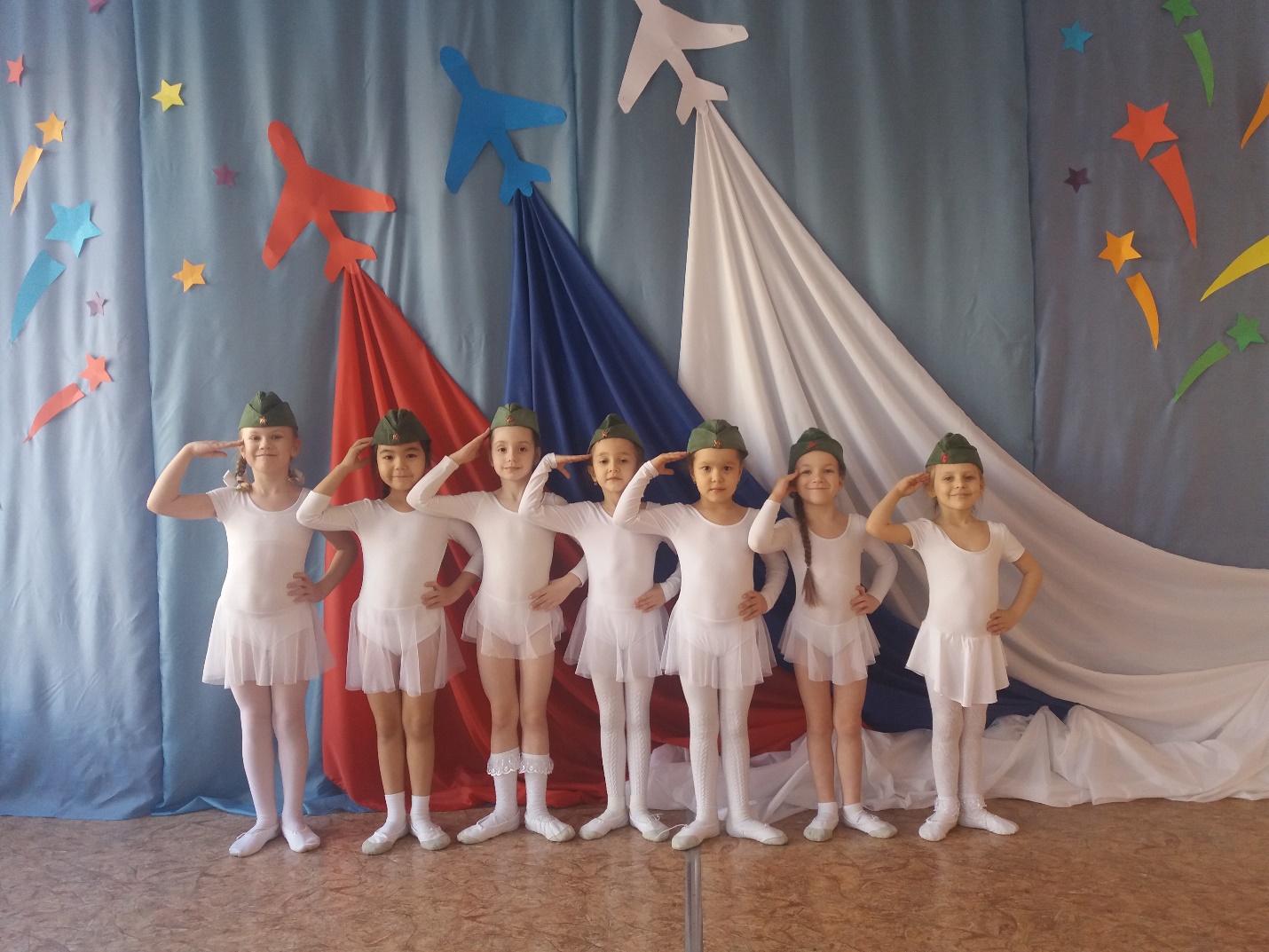 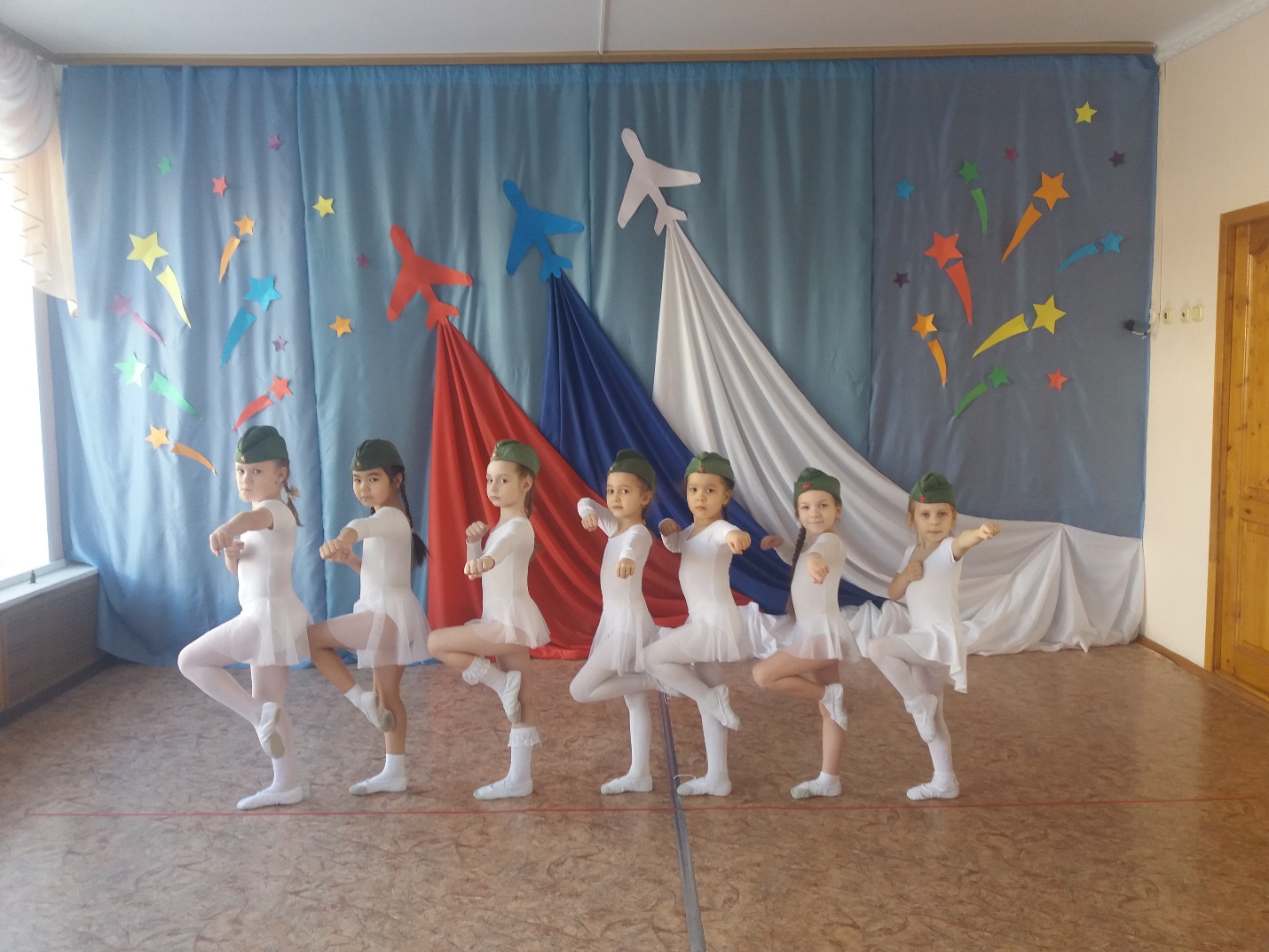 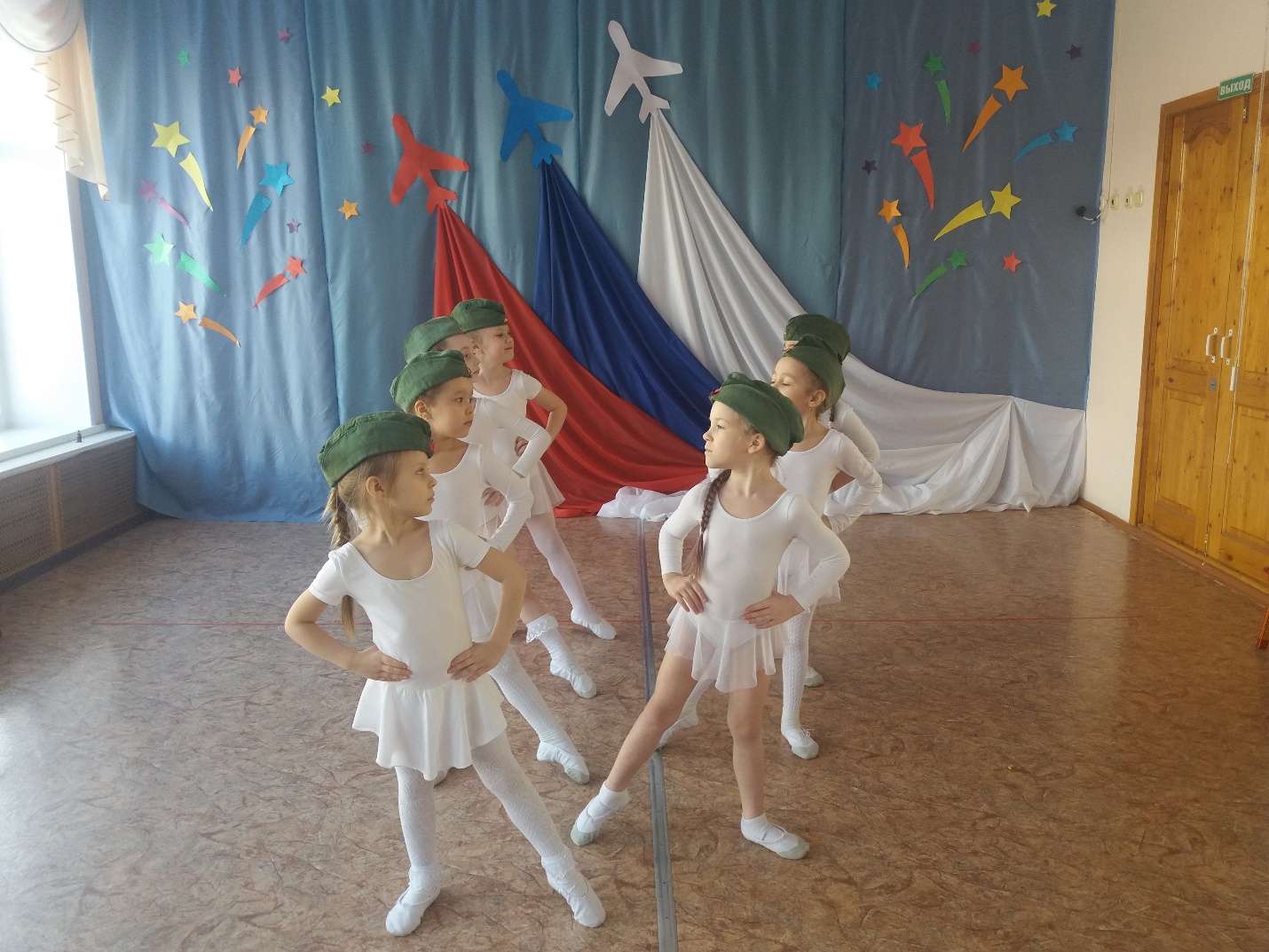 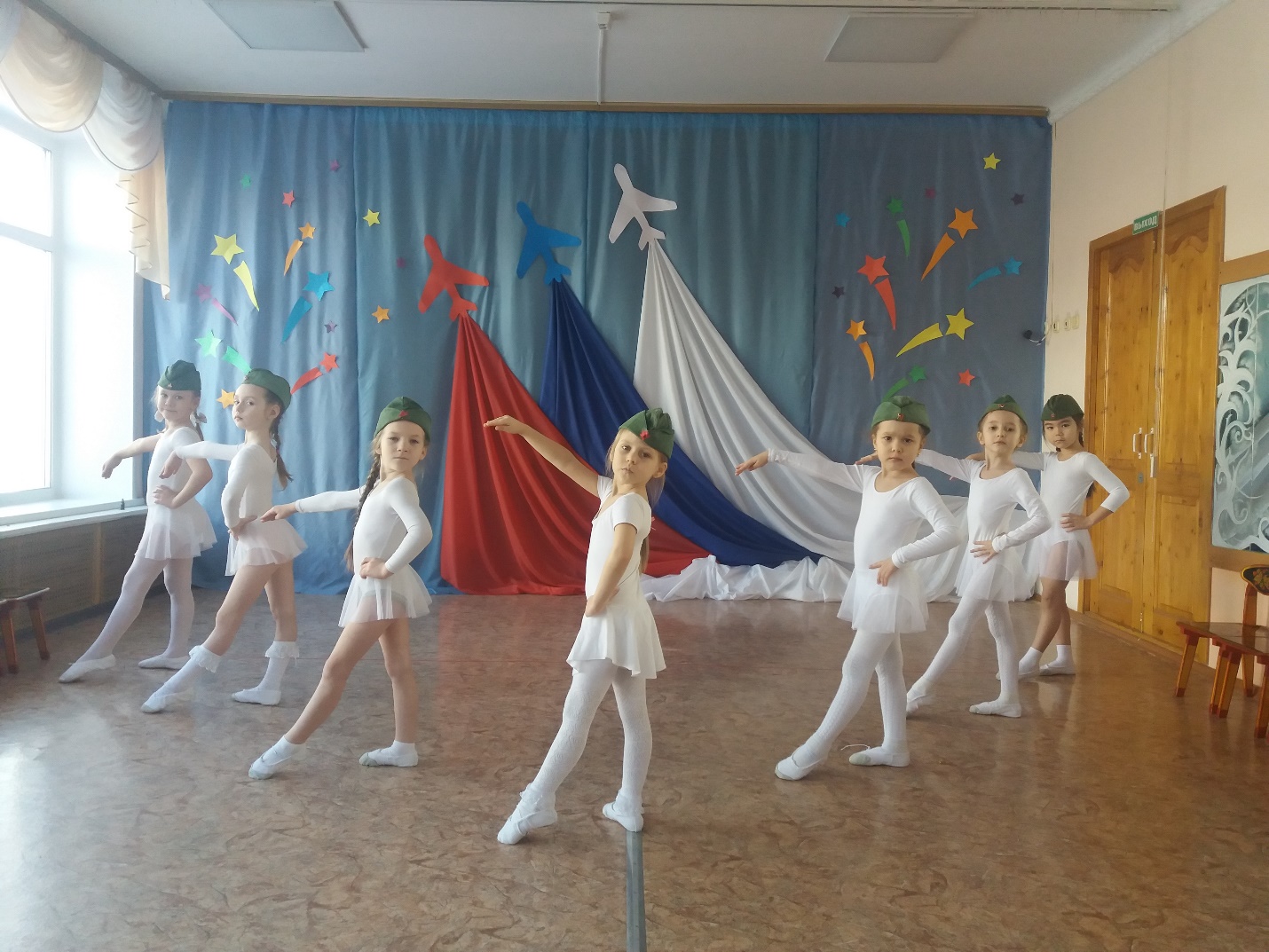 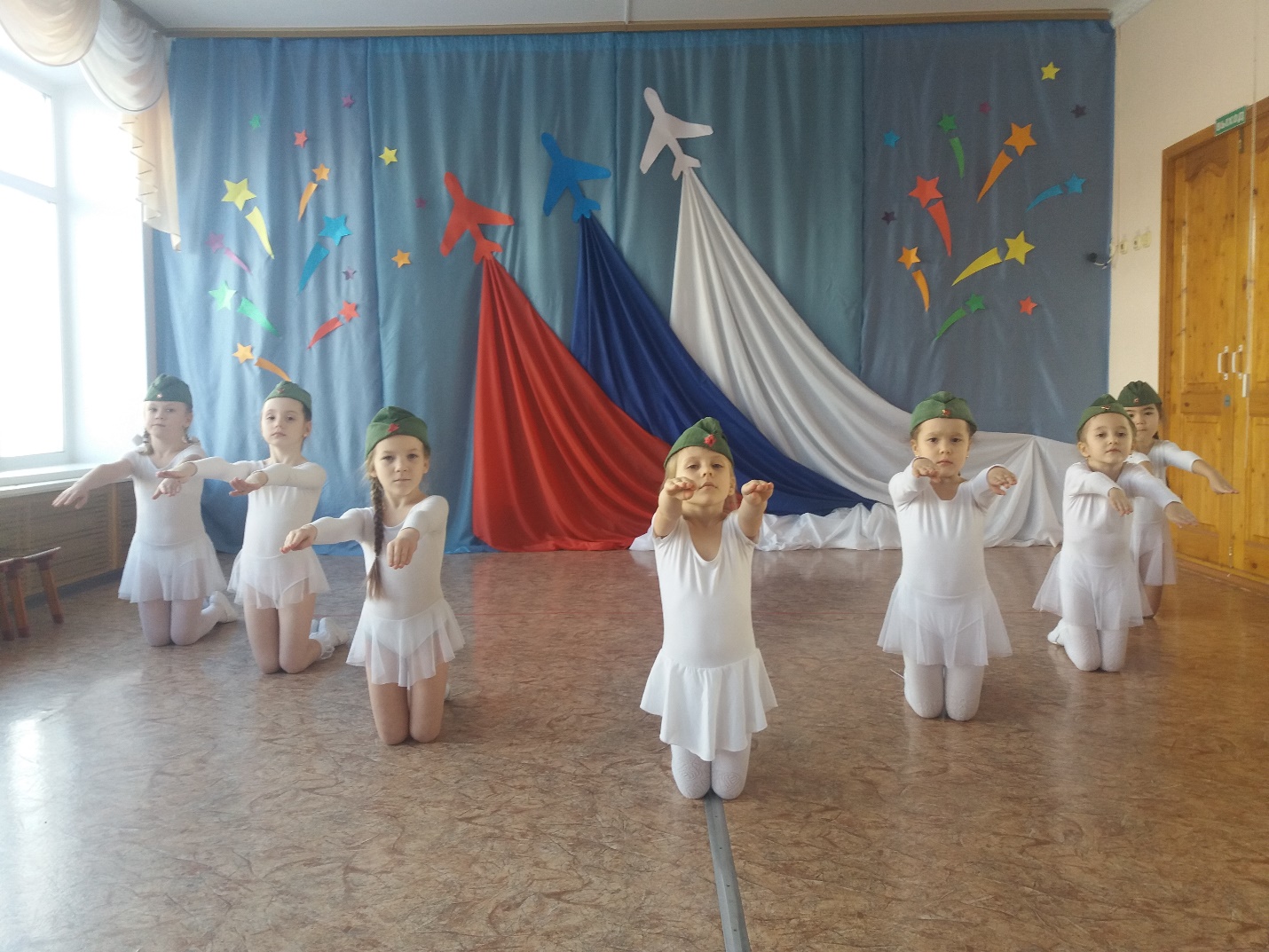 